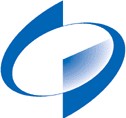 国家统计局西藏调查总队部门决算（2020）目	录第一部分  国家统计局西藏调查总队概况一、部门职责二、部门决算单位构成第二部分  国家统计局西藏调查总队2020年度部门决算表公开01表  收入支出决算总表公开02表  收入决算表公开03表  支出决算表公开04表  财政拨款收入支出决算总表公开05表  一般公共预算财政拨款支出决算表公开06表  一般公共预算财政拨款基本支出决算表公开07表  一般公共预算财政拨款“三公”经费支出决算表公开08表  政府性基金预算财政拨款收入支出决算表公开09表  国有资本经营预算财政拨款支出决算表第三部分  国家统计局西藏调查总队2020年度部门决算情况说明一、收入支出总体情况说明二、一般公共预算财政拨款支出情况说明三、一般公共预算财政拨款基本支出情况说明四、一般公共预算财政拨款“三公”经费支出情况说明 五、机关运行经费支出说明六、政府采购支出说明七、国有资产占用情况说明八、预算绩效情况说明第四部分  名词解释第一部分  国家统计局西藏调查总队概况一、部门职责2005年11月30日，根据《国务院办公厅关于印发国家统计局直属调查队管理体制改革方案的通知》精神，国家统计局在西藏设立了国家统计局西藏调查总队。总队内设16个正县级处室，在七地（市）设立了正处级国家统计局地(市)调查队。国家统计局西藏调查总队主要职能：国家统计局西藏调查总队是国家统计局直属派出机构，它既是政府统计调查机构，也是统计执法机构。依法独立行使统计调查、统计监督职权，独立向国家统计局上报调查结果，并对上报调查资料的真实性负责。同时，承担西藏自治区各级政府委托的统计调查任务。其主要职能是：1、组织实施城乡住户、国民经济主要行业、生产价格、投资价格、居民消费价格、农产量、农业中间消耗、服务业、规模以下工业、规模以下固定资产投资和资质外建筑企业等国家抽样调查制度，以及国家统计局布置的有关企业景气、企业集团、现代企业制度跟踪监测、农村贫困监测、城乡社会经济基本情况等专项调查制度。2、组织实施国家统计快速反应制度，组织开展经济社会重大问题专项调查，及时报告本地区的突发性经济事件和重大社会经济问题等方面信息。3、参与组织实施国家有关普查项目。4、根据国家统计局的授权，管理和公布有关统计调查数据。5、依法查处调查队系统及其调查对象的统计违法案件。6、与地方统计局一起完成统计信息化的有关工作。7、负责总队机关人事、财务工作，管理下属各级调查队的人事、财务工作。8、负责总队机关党的建设、纪检监察工作，指导下属各级调查队纪检监察工作。9、受国家统计局委托管理下属各级调查队，组织指导地方调查队的业务工作。10、接受地方政府、有关部门的委托，开展统计调查，提供统计数据处理服务。11、完成国家统计局交办的其他事项。二、部门决算单位构成根据部门决算编报要求，纳入国家统计局西藏调查总队2020年度部门决算编报范围的单位包括总队1个二级预算单位，以及包括总队本级和各地（市）调查队的8个三级预算单位，具体为：第二部分  国家统计局西藏调查总队 2020 年度部门决算表收入支出决算总表注：本表反映部门本年度的总收支和年末结转结余情况。本套报表金额单位转换时可能存在尾数误差。收入决算表公开 02 表部门：国家统计局西藏调查总队	金额单位：万元收入决算表公开 02 表（续）部门：国家统计局西藏调查总队	金额单位：万元注：本表反映部门本年度取得的各项收入情况。支出决算表公开 03 表部门：国家统计局西藏调查总队	金额单位：万元支出决算表公开 03 表（续）部门：国家统计局	金额单位：万元注：本表反映部门本年度各项支出情况。财政拨款收入支出决算总表公开 04 表部门：国家统计局西藏调查总队	金额单位：万元注：本表反映部门本年度一般公共预算财政拨款和政府性基金预算财政拨款的总收支和年末结转结余情况。一般公共预算财政拨款支出决算表公开 05 表部门：国家统计局西藏调查总队	金额单位：万元注：本表反映部门本年度一般公共预算财政拨款支出情况。一般公共预算财政拨款基本支出决算表公开 06 表部门：国家统计局西藏调查总队	金额单位：万元一般公共预算财政拨款基本支出决算表公开 06 表（续）部门：国家统计局西藏调查总队	金额单位：万元注：本表反映部门本年度一般公共预算财政拨款基本支出明细情况。一般公共预算财政拨款“三公”经费支出决算表公开 07 表部门：国家统计局西藏调查总队	金额单位：万元注：本表反映部门本年度“三公”经费支出预决算情况。其中：预算数为“三公”经费全年预算数，反映按规定程序调整后的预算数；决算数是包括当年一般公共预算财政拨款和以前年度结转资金安排的实际支出。政府性基金预算财政拨款收入支出决算表公开 08 表部门：国家统计局西藏调查总队	金额单位：万元无注：本表反映部门本年度政府性基金预算财政拨款收入、支出及结转和结余情况。国有资本经营预算财政拨款支出决算表部门：国家统计局西藏调查总队公开 09 表金额单位：万元无注：本表反映部门本年度政府性基金预算财政拨款收入、支出及结转和结余情况。第三部分 国家统计局西藏调查总队2020 年度部门决算情况说明一、收入支出总体情况说明2020年度收入总计9248.81万元，其中，本年收入7090.03万元；支出总计 9248.81 万元，其中本年支出 8506.65 万元。与2019年相比，收入下降649.41万元，收入增加2707.09万元。（一）本年收入。2020年度本年收入7090.03万元，具体情况如下：1.中央财政拨款收入6119.74万元。系西藏调查队系统本年从中央财政取得的资金，占本年收入的86.31%，较2019年决算数减少1318.07万元，下降17.72%。主要原因一是按照统一要求压减非刚性、非重点项目预算；二是根据养老保险改革进程，财政部2019年度安排我局的实施准备期机关事业单位基本养老保险及职业年金缴费预算为当年一次性经费，2020年度不再安排，导致2020年财政拨款收入减少。2.其他收入970.29万元。系西藏调查队系统在一般公共预算财政拨款收入、事业收入、经营收入等以外的收入，占本年收入的13.69%，较2019 年决算数增加668.66万元，增长221.68%。主要原因是2020年西藏调查队系统开展脱贫攻坚普查工作，从地方财政取得的专项调查经费增加。（二）本年支出。2020度本年支出8506.65万元，按支出功能分类， 如下表：2020 年本年支出结构情况表                                                             单位：万元	1.一般公共服务支出（类）6187.92万元。主要是保障西藏调查队系统各级单位正常运转的基本支出以及完成全国大型普查与经常性统计调查任务的支出。较2019年决算数增加 1211.76万元，增长24.35%。主要原因是脱贫攻坚普查和其他经常性统计抽样调查项目支出增加。2.社会保障和就业支出（类）1471.44万元。主要是西藏调查队系统离退休人员支出和基本养老保险缴费、职业年金缴费支出。较2019年决算数增加1375.44万元，增长1432.75%。主要原因是西藏调查的基本养老保险缴费、职业年金缴费支出增加。3.卫生健康支出（类）334.94万元。较2019年决算数增加44.11万元，增长15.17%。主要是西藏调查的系统行政单位医疗保险缴费和公务员医疗补助经费支出增加。4.住房保障支出（类）512.35万元。主要是西藏调查队系统按照国家政策和自治区住房管理规定为职工缴纳住房公积金和购房补贴相关支出。较2019年决算数增加76.38万元，增长17.52%。主要原因是住房公积金和购房补贴支出增加。二、一般公共预算财政拨款支出情况说明国家统计局西藏调查总队2020年度一般公共预算财政拨款支出8056.49万元，支出具体情况如下：2020年财政拨款支出决算情况表单位：万元（一）一般公共服务支出（类）统计信息事务（款）。1.行政运行（项）。年初预算数为3608.69万元，支出决算数为 4401.95万元，完成年初预算的121.98%。决算数大于预算数的主要原因是2020年执行中按规定使用了以前年度结转资金。2.一般行政管理事务（项）。年初预算数为248.8万元，支出决算数为224.89万元，完成年初预算的90.39%。决算数小于预算数的主要原因是受疫情影响山南调查队办公楼修缮维护和本级异地交流干部周转房未能按计划完成工作，尾款尚未支付。3.专项统计业务（项）。年初预算数为245.6万元，支出决算数为 250.36万元，完成年初预算的101.94%。决算数大于预算数的主要原因是2020年执行中按规定使用了以前年度结转资金。4.统计管理（项）。年初预算数为19万元，支出决算数为19万元，完成年初预算的100%。5.统计抽样调查（项）。年初预算数为769.78万元。支出决算数为841.56万元，完成年初预算的109.32%。（二）社会保障和就业支出（类）行政事业单位养老支出（款）。1.机关事业单位基本养老保险缴费支出（项）。年初预算数为0万元，支出决算数为844.36万元。决算数大于预算数的主要原因是2020年度西藏调查队系统各级单位缴纳实施准备期基本养老保险单位缴费，并按规定使用结转资金交付。2.机关事业单位职业年金缴费支出（项）。年初预算数为0万元，支出决算数为627.08万元。决算数大于预算数的主要原因是西藏调查队系统缴纳实施准备期职业年金单位缴费，并按规定使用结转资金交付。（三）卫生健康支出（类）行政事业单位医疗（款）。1.行政单位医疗（项）。年初预算数为337.06万元，支出决算数为 334.94万元，完成年初预算的99.37%。主要用于西藏调查队系统基本医疗保险缴费支出。（四）住房保障支出（类）住房改革支出（款）。1.住房公积金（项）。年初预算数为370万元，支出决算数为379.83万元，完成年初预算的102.66%。2.购房补贴（项）。年初预算数为133.65万元，支出决算数为 132.52万元，完成年初预算的99.15%。三、一般公共预算财政拨款基本支出情况说明国家统计局西藏调查总队2020年度一般公共预算财政拨款基本支出6720.68万元，其中：人员经费6189.19万元，主要包括基本工资、津贴补贴、奖金、伙食补助费、绩效工资、机关事业单位基本养老保险缴费、职业年金缴费、职工基本医疗保险缴费、公务员医疗补助缴费、其他社会保障缴费、住房公积金、医疗费、其他工资福利支出、离休费、退休费、退职（役） 费、抚恤金、生活补助、医疗费补助、奖励金、其他对个人和家庭的补助；公用经费531.49万元，主要包括办公费、印刷费、咨询费、手续费、水费、电费、邮电费、取暖费、物业管理费、差旅费、维修（护）费、租赁费、会议费、培训费、公务接待费、劳务费、委托业务费、工会经费、福利费、公务用车运行维护费、其他交通费用、税金及附加费用、其他商品和服务支出、办公设备购置、专用设备购置、信息网络及软件购置更新、公务用车购置、其他交通工具购置、无形资产购置、其他资本性支出。四、一般公共预算财政拨款“三公”经费支出情况说明2020年度国家统计局西藏调查总队“三公”经费财政拨款预算数为119.6万元，决算数为89.98万元，完成预算的75.23%。决算数小于预算数的主要原因一是认真贯彻落实“过紧日子” 和厉行节约各项政策要求，从严控制“三公”经费开支；二是落实疫情防控要求，减少出国团组。（一）因公出国（境）费预算数为0万元，决算数0万元。（二）公务用车购置及运行维护费预算数为117.2万元，决算数为87.99万元，完成预算的75.08%。决算数小于预算数的主要原因是继续加强公务用车管理，公务用车费用有所节约。公务用车购置支出47.1万元，为2020年度根据西藏调查队系统公务用车状况报废后更新的新购置公务车辆，购置数共计2辆。列入一般公共预算财政拨款开支的公务用车保有量为23辆，公务用车运行费支出40.89万元，主要是按规定保留的公务用车燃料费、维修费、过路过桥费、保险费等支出。（三）公务接待费预算数为2.4万元，决算数为2万元，完成预算的83.33%。主要原因是受疫情影响，接待任务减少。涉及国内公务接待33批、171人次。五、机关运行经费支出说明国家统计局西藏调查总队2020年度行政机关运行经费支出531.49万元，比2019年减少138.85万元，下降20.71%。主要原因是落实“过紧日子”要求，压减机关运行经费开支。六、政府采购支出说明国家统计局西藏调查总队2020年度政府采购支出总额58.11万元，其中：政府采购货物支出58.11万元，授予中小企业合同金额11.01万元，占政府采购支出总额的18.95%。 七、国有资产占用情况说明截至2020年12月31日，国家统计局西藏调查总队共有车辆23辆。其中，机要通信用车1辆，其他用车22辆，其他用车主要是单位用于机要通信和应急保障用车之外的公务用途车辆。八、预算绩效情况说明（一）预算绩效管理工作开展情况。根据预算绩效管理要求，国家统计局西藏调查总队组织对2020年度一般公共预算项目支出全面开展绩效自评，其中一级项目3个，二级项目10 个，共涉及资金2364.63万元（含地方经费开支）。组织对“劳动力调查”“城乡住户调查”“农民工统计监测调查”“农牧生产大县调查”“统计信息网络运行维护”和“脱贫攻坚普查”等 6 个项目开展了部门评价，涉及一般公共预算支出2364.63万元。从评价情况来看，项目绩效目标明确，各项管理制度健全，资金使用与绩效目标相适应，预算安排合理，预算执行率较高，基本实现了年度绩效目标。组织西藏调查队系统各级预算单位开展单位整体支出绩效评价，涉及一般公共预算支出2364.63万元。从评价情况来看，单位整体支出绩效指标设置合理，符合全面深化统计改革要求，体现单位主要职能，符合单位实际，财务管理制度健全，资金使用审批程序严格，较好完成了年度绩效目标，产生了良好社会经济效益。（二）部门决算中项目绩效自评结果。国家统计局西藏调查总队在2020年度部门决算中反映经常性统计调查项目、信息化运行维护项目、资产运行维护项目绩效等3个一级项目绩效自评结果。经常性统计调查项目绩效自评综述：根据年初设定的绩效目标，项目自评得分为97.99分。全年预算数为1394.34万元，执行数为1335.81万元，完成预算的95.8%。项目绩效目标完成情况：2020 年构建完善与经济发展新常态相适应的我国国民经济发展统计指标体系，组织国家统计局调查队系统及地方各级统计局开展各项统计调查，生产并发布反应国民经济发展的指标数据,分析研究主要数据产品，为党和政府在经济新常态下宏观决策提供咨询和建议。发现的主要问题及原因：绩效目标及指标设定需要进一步优化。下一步改进措施：一是进一步夯实财务基础工作；二是提升绩效目标和指标设定的合理性。项目支出绩效自评表(2020 年度)项目支出绩效自评表(2020 年度)项目支出绩效自评表(2020 年度)第四部分 名词解释（一）一般公共预算财政拨款收入：指中央财政当年拨付的资金。（二）事业收入：指事业单位开展专业业务活动及辅助活动取得的收入。（三）经营收入：指事业单位在专业业务活动及其辅助活动之外开展非独立核算经营活动取得的收入。（四）其他收入：指除上述一般公共预算财政拨款收入、事业收入、经营收入等以外的收入，主要为国家统计局直属各级调查队的地方财政拨款收入以及地方政府委托调查任务费用。（五）使用非财政拨款结余：指事业单位使用以前年度积累的非财政拨款结余弥补当年收支差额的金额。（六）年初结转和结余：指单位以前年度尚未完成、结 转到本年按原规定用途继续使用的资金，或项目已完成等产生的结余资金。（七）一般公共服务支出（类）统计信息事务（款）行政运（项）：指西藏调查总队用于保障机构正常运行、开展日常工作的基本支出。（八）一般公共服务支出（类）统计信息事务（款）一般行政管理事务（项）：指国家统计局本级及下属预算单位开展统计工作等未单独设置项级科目的其他项目支出。（九）一般公共服务支出（类）统计信息事务（款）机关服（项）：指国家统计局机关服务局为机关提供后勤保障服务的支出。（十）一般公共服务支出（类）统计信息事务（款）专项统计业务（项）：指国家统计局在日常业务之外开展专项统计工作的支出。（十一）一般公共服务支出（类）统计信息事务（款）统计管理（项）：指国家统计局统计信息化建设、统计职称考试等方面的支出。（十二）一般公共服务支出（类）统计信息事务（款）专项普查活动（项）：指国家统计局开展人口普查、经济普查、农业普查、投入产出调查等周期性普查工作的支出。（十三）一般公共服务支出（类）统计信息事务（款）统计抽样调查（项）：指国家统计局直属调查队开展各类统计调查工作的支出。（十四）一般公共服务支出（类）统计信息事务（款）事业运行（项）：指国家统计局所属事业单位（包括在京事业单位和统计局系统）用于保障机构正常运行、开展日常工作的基本支出。（十五）一般公共服务支出（类）统计信息事务（款）其他统计信息事务支出（项）：指国家统计局西藏调查总队除上述项目以外的其他统计信息事务支出。（十六）外交支出（类）国际组织（款）国际组织会费（项）：指以我国政府或国家统计局名义参加国际组织，按国际组织规定缴纳的会费。（十七）外交支出（类）国际组织（款）国际组织捐赠（项）：指以我国政府或国家统计局名义，向国际组织的认捐、馈赠等支出。（十八）科学技术支出（类）应用研究（款）机构运行（项）：指国家统计局统计科学研究所的基本支出。（十九）科学技术支出（类）应用研究（款）社会公益研究（项）：指国家统计局用于统计研究、统计技术开发和社会公益研究等专项科研方面的支出。（二十）科学技术支出（类）科技重大项目（款）科技重大专（项）：指国家统计局用于科技重大专项的经费支出。（二十一）社会保障和就业支出（类）行政事业单位养老支出（款）行政单位离退休（项）：指国家统计局离退休干部局统一管理的离退休人员的支出。（二十二）社会保障和就业支出（类）行政事业单位养老支出（款）离退休人员管理机构（项）：指为离退休人员提供管理服务的国家统计局离退休干部局的支出。（二十三）社会保障和就业支出（类）行政事业单位养老支出（款）机关事业单位基本养老保险缴费支出（项）：指机关事业单位实施养老保险制度由单位缴纳的基本养老保险费支出。（二十四）社会保障和就业支出（类）行政事业单位养老支出（款）机关事业单位职业年金缴费支出（项）：指机关事业单位实施养老保险制度由单位缴纳的职业年金支出。（二十五）卫生健康支出（类）行政事业单位医疗（款）行政单位医疗（项）:指中央财政安排的行政单位（包括参照公务员法管理事业单位）基本医疗保险缴费经费。（二十六）卫生健康支出（类）行政事业单位医疗（款）公务员医疗补助（项）：指中央财政安排的公务员医疗补助经费。（二十七）住房保障支出（类）住房改革支出（款）住房公积金（项）：指行政事业单位按人力资源和社会保障部、财政部规定的基本工资和津贴补贴以及规定比例为职工缴纳的住房公积金。（二十八）住房保障支出（类）住房改革支出（款）提租补贴（项）：指按房改政策规定的标准，行政事业单位向 职工（含离退休人员）发放的租金补贴。（二十九）住房保障支出（类）住房改革支出（款）购房补贴（项）：指按房改政策规定，行政事业单位向符合条件职工（含离退休人员）发放的用于购买住房的补贴。（三十）结余分配：指事业单位按照会计制度规定缴纳的所得税、提取的专用结余以及转入非财政拨款结余的金额等。（三十一）年末结转和结余：指单位按有关规定结转到下年或以后年度继续使用的资金，或项目已完成等产生的结余资金。（三十二）基本支出：指为保障机构正常运转、完成日常工作任务而发生的人员支出和公用支出。（三十三）项目支出：指在基本支出之外为完成特定行政任务和事业发展目标所发生的支出。（三十四）经营支出：指事业单位在专业业务活动及其辅助活动之外开展非独立核算经营活动发生的支出。（三十五）“三公”经费：纳入中央财政预决算管理的“三公”经费，是指中央部门用财政拨款安排的因公出国（境）费、公务用车购置及运行费和公务接待费。其中，因公出国（境）费反映单位公务出国（境）的国际旅费、国外城市间交通费、住宿费、伙食费、培训费、公杂费等支出；公务用车购置及运行费反映单位公务用车车辆购置支出（含车辆购置税）、燃料费、维修费、过路过桥费、保险费、安全奖励费用等支出；公务接待费反映单位按规定开支的各类公务接待（含外宾接待）支出。（三十六）机关运行经费：指为保障行政单位（包括参照公务员法管理的事业单位）运行用于购买货物和服务的各项资金，包括办公及印刷费、邮电费、差旅费、会议费、福利费、日常维修费、专用材料及一般设备购置费、办公用房 水电费、办公用房取暖费、办公用房物业管理费、公务用车运行维护费以及其他费用。西藏调查队系统2020年度部门决算编报单位明细表西藏调查队系统2020年度部门决算编报单位明细表预算层级单位名称二级预算单位国家统计局西藏调查总队三级预算单位国家统计局西藏调查总队（本级）三级预算单位国家统计局拉萨调查队三级预算单位国家统计局昌都调查队三级预算单位国家统计局山南调查队三级预算单位国家统计局日喀则调查队三级预算单位国家统计局那曲调查队三级预算单位国家统计局阿里调查队三级预算单位国家统计局林芝调查队公开 01 表部门：国家统计局西藏调查总队金额单位：万元收入收入收入支出支出支出项目行次金额项目行次金额栏次1栏次2一、一般公共预算财政拨款收入16119.74一、一般公共服务支出136187.92二、事业收入2二、外交支出14三、经营收入3三、科学技术支出15四、其他收入4970.29四、社会保障和就业支出161471.445五、卫生健康支出17334.946六、住房保障支出18512.35719本年收入合计87090.03本年支出合计208506.65使用非财政拨款结余9结余分配21年初结转和结余102158.78年末结转和结余22742.161123总计129248.81总计249248.81项目项目本年收入合计财政拨款收入上级补助收入事业收入经营收入附属单位上缴收入其他收入功能分类科目编码科目名称本年收入合计财政拨款收入上级补助收入事业收入经营收入附属单位上缴收入其他收入栏次栏次1234567合计合计7090.036119.74970.29201一般公共服务支出6249.325279.03970.2920105统计信息事务6249.325279.03970.292010501行政运行3884.693884.692010502一般行政管理事务248.80248.802010505专项统计业务270.00270.002010506统计管理19.0019.002010508统计抽样调查1826.83856.54970.292010550事业运行2010599其他统计信息事务支出208社会保障和就业支出20805行政事业单位养老支出2080505机关事业单位基本养老保险缴费支出2080506机关事业单位职业年金缴费支出项目项目本年收入合计财政拨款收入上级补助收入事业收入经营收入附属单位上缴收入其他收入功能分类科目编码科目名称本年收入合计财政拨款收入上级补助收入事业收入经营收入附属单位上缴收入其他收入栏次栏次1234567210卫生健康支出337.06337.0621011行政事业单位医疗337.06  337.062101101行政单位医疗337.06337.062101103公务员医疗补助221住房保障支出503.65503.6522102住房改革支出503.65503.652210201住房公积金370.00370.002210202提租补贴2210203购房补贴133.65133.65项目项目本年支出合计基本支出项目支出上缴上级支出经营支出对附属单位补助支出功能分类科目编码科目名称本年支出合计基本支出项目支出上缴上级支出经营支出对附属单位补助支出栏次栏次123456合计合计8506.656720.681785.97201一般公共服务支出6187.924401.951785.9720105统计信息事务6187.924401.951785.972010501行政运行4401.954401.950.002010502一般行政管理事务224.890.00224.892010505专项统计业务250.350.00250.352010506统计管理19.000.0019.002010508统计抽样调查1291.730.001291.73208社会保障和就业支出1471.441471.440.0020805行政事业单位养老支出1471.441471.440.002080505机关事业单位基本养老保险缴费支出844.36844.360.002080506机关事业单位职业年金缴费支出627.08627.080.00210卫生健康支出334.94334.940.0021011行政事业单位医疗334.94334.940.002101101行政单位医疗334.94334.940.00项目项目本年支出合计基本支出项目支出上缴上级支出经营支出对附属单位补助支出功能分类科目编码科目名称本年支出合计基本支出项目支出上缴上级支出经营支出对附属单位补助支出栏次栏次123456221住房保障支出512.35512.350.0022102住房改革支出512.35512.350.002210201住房公积金379.83379.830.002210203购房补贴132.52132.520.00收	入收	入收	入支	出支	出支	出支	出支	出支	出项目行次金额项目行次合计一般公共预算财政拨款政府性基金预算财政拨款国有资本经营预算财政拨款栏次1栏次2345一、一般公共预算财政拨款16119.74一、一般公共服务支出135737.765737.76二、政府性基金预算财政拨款2二、外交支出14三、国有资本经营财政拨款3三、科学技术支出154四、社会保障和就业支出161471.441471.445五、卫生健康支出17334.94334.946六、住房保障支出18512.35512.35本年收入合计76119.74本年支出合计198056.498056.49年初财政拨款结转和结余82040.98年末财政拨款结转和结余20104.24104.24一般公共预算财政拨款92040.9821政府性基金预算财政拨款1022国有资本经营预算财政拨款1123总计128160.72总计248160.728160.72项目项目本年支出本年支出本年支出功能分类科目编码科目名称小计基本支出项目支出栏次栏次123合计合计8056.496720.681335.81201一般公共服务支出5737.764401.951335.8120105统计信息事务5737.764401.951335.812010501行政运行4401.954401.952010502一般行政管理事务224.89224.892010505专项统计业务250.35250.352010506统计管理19.0019.002010508统计抽样调查841.56841.56208社会保障和就业支出1471.441471.4420805行政事业单位养老支出1471.441471.442080505机关事业单位基本养老保险缴费支出844.36844.362080506机关事业单位职业年金缴费支出627.08627.08210卫生健康支出334.94334.9421011行政事业单位医疗334.94334.942101101行政单位医疗334.94334.942101103公务员医疗补助512.35512.35221住房保障支出512.35512.3522102住房改革支出379.83379.832210201住房公积金132.52132.522210203购房补贴1471.441471.44人员经费人员经费人员经费公用经费公用经费公用经费公用经费公用经费公用经费公用经费科目编码科目名称决算数科目编码科目名称决算数科目编码科目名称决算数301工资福利支出6105.73302商品和服务支出498.63310资本性支出32.8630101基本工资833.4030201办公费75.6931002办公设备购置2.8930102津贴补贴1879.4330202印刷费3.7831003专用设备购置0.2930103奖金205.7130203咨询费31007信息网络及软件购置更新30106伙食补助费110.4130204手续费0.0331013公务用车购置29.6830107绩效工资30205水费11.2631019其他交通工具购置30108机关事业单位基本养老保险缴费1447.7530206电费64.6031022无形资产购置30109职业年金缴费661.2530207邮电费17.3431099其他资本性支出30110职工基本医疗保险缴费325.9830208取暖费10.4630111公务员医疗补助缴费14.5330209物业管理费7.3430112其他社会保障缴费3.8030211差旅费51.7030113住房公积金448.0330213维修（护）费9.7930114医疗费2.9930214租赁费30199其他工资福利支出172.4630215会议费303对个人和家庭的补助83.4630216培训费9.6230301离休费30217公务接待费1.8830302退休费74.4530226劳务费132.04人员经费人员经费人员经费公用经费公用经费公用经费公用经费公用经费公用经费科目编码科目名称决算数科目编码科目名称决算数科目编码科目名称决算数30303退职（役）费30227委托业务费30304抚恤金30228工会经费49.9530305生活补助30229福利费3.8130307医疗费补助3.4830231公务用车运行维护费18.1130309奖励金0.4530239其他交通费用1.3730399其他对个人和家庭的补助5.0830240税金及附加费用2.0830299其他商品和服务支出27.81人员经费合计人员经费合计6189.19公用经费合计公用经费合计公用经费合计公用经费合计公用经费合计531.49预算数预算数预算数预算数预算数预算数决算数决算数决算数决算数决算数决算数合计因公出国（境）费公务用车购置及运行费公务用车购置及运行费公务用车购置及运行费公务接待费合计因公出国（境）费公务用车购置及运行费公务用车购置及运行费公务用车购置及运行费公务接待费合计因公出国（境）费小计公务用车购置费公务用车运行费公务接待费合计因公出国（境）费小计公务用车购置费公务用车运行费公务接待费123456789101112119.600.00117.2074.0043.202.4089.980.0087.9947.1040.892.002020年本年收入结构情况表2020年本年收入结构情况表2020年本年收入结构情况表单位：万元收入来源金	额所占比例财政拨款收入6119.7486.31%其他收入970.2913.69%合 计7090.03100.0%支出功能分类金额所占比例一般公共服务支出6187.9272.74%社会保障和就业支出1471.4417.30%卫生健康支出334.943.94%住房保障支出512.356.02%合 计8506.65100.0%项目（按功能分类）决算数所占比例一般公共服务支出5737.7671.22%社会保障和就业支出1471.4418.26%卫生健康支出334.944.16%住房保障支出512.356.36%合 计8056.49100.0%项目名称项目名称经常性统计调查项目经常性统计调查项目经常性统计调查项目经常性统计调查项目经常性统计调查项目经常性统计调查项目经常性统计调查项目经常性统计调查项目经常性统计调查项目主管部门主管部门国家统计局国家统计局国家统计局实施单位国家统计局西藏调查总队国家统计局西藏调查总队国家统计局西藏调查总队国家统计局西藏调查总队国家统计局西藏调查总队项目资金（万元）项目资金（万元）年初预算数全年预算数全年执行数分值执行率执行率得分项目资金（万元）项目资金（万元）年度资金总额：年度资金总额：9131000.03992.310.099.23%99.23%9.9项目资金（万元）项目资金（万元）其中：财政拨款其中：财政拨款9131000.03992.3--99.23%99.23%--项目资金（万元）项目资金（万元）上年结转资金上年结转资金0.000.000.00----项目资金（万元）项目资金（万元）其他资金其他资金0.000.000.00----年度总体目标预期目标预期目标预期目标预期目标预期目标实际完成情况实际完成情况实际完成情况实际完成情况实际完成情况年度总体目标2020 年，构建完善与经济发展新常态相适应的我国国民经济发展统计指标体系,组织国家统计局西藏调查队系统开展城乡住户调查，劳动力调查，“四上”、规下企业统计， 农民工输出输入地调查，农村贫困监测，价格调查，农产量调查，能源统计、安全感调查等多项统计调查，生产并发布反应国民经济发展的指标数据,分析研究主要数据产品, 为自治区党委和政府在经济新常态下宏观决策提供咨询和建议。2020 年，构建完善与经济发展新常态相适应的我国国民经济发展统计指标体系,组织国家统计局西藏调查队系统开展城乡住户调查，劳动力调查，“四上”、规下企业统计， 农民工输出输入地调查，农村贫困监测，价格调查，农产量调查，能源统计、安全感调查等多项统计调查，生产并发布反应国民经济发展的指标数据,分析研究主要数据产品, 为自治区党委和政府在经济新常态下宏观决策提供咨询和建议。2020 年，构建完善与经济发展新常态相适应的我国国民经济发展统计指标体系,组织国家统计局西藏调查队系统开展城乡住户调查，劳动力调查，“四上”、规下企业统计， 农民工输出输入地调查，农村贫困监测，价格调查，农产量调查，能源统计、安全感调查等多项统计调查，生产并发布反应国民经济发展的指标数据,分析研究主要数据产品, 为自治区党委和政府在经济新常态下宏观决策提供咨询和建议。2020 年，构建完善与经济发展新常态相适应的我国国民经济发展统计指标体系,组织国家统计局西藏调查队系统开展城乡住户调查，劳动力调查，“四上”、规下企业统计， 农民工输出输入地调查，农村贫困监测，价格调查，农产量调查，能源统计、安全感调查等多项统计调查，生产并发布反应国民经济发展的指标数据,分析研究主要数据产品, 为自治区党委和政府在经济新常态下宏观决策提供咨询和建议。2020 年，构建完善与经济发展新常态相适应的我国国民经济发展统计指标体系,组织国家统计局西藏调查队系统开展城乡住户调查，劳动力调查，“四上”、规下企业统计， 农民工输出输入地调查，农村贫困监测，价格调查，农产量调查，能源统计、安全感调查等多项统计调查，生产并发布反应国民经济发展的指标数据,分析研究主要数据产品, 为自治区党委和政府在经济新常态下宏观决策提供咨询和建议。2020 年，构建完善与经济发展新常态相适应的我国国民经济发展统计指标体系,组织国家统计局调查队西藏系统开展城乡住户调查， 劳动力调查，“四上”、规下企业统计，农民工输出输入地调查，农村贫困监测，价格调查，农产量调查，能源统计、安全感调查等多项统计调查，生产并发布反应国民经济发展的指标数据,分析研究主要数据产品, 为党和政府在经济新常态下宏观决策提供咨询和建议。2020 年，构建完善与经济发展新常态相适应的我国国民经济发展统计指标体系,组织国家统计局调查队西藏系统开展城乡住户调查， 劳动力调查，“四上”、规下企业统计，农民工输出输入地调查，农村贫困监测，价格调查，农产量调查，能源统计、安全感调查等多项统计调查，生产并发布反应国民经济发展的指标数据,分析研究主要数据产品, 为党和政府在经济新常态下宏观决策提供咨询和建议。2020 年，构建完善与经济发展新常态相适应的我国国民经济发展统计指标体系,组织国家统计局调查队西藏系统开展城乡住户调查， 劳动力调查，“四上”、规下企业统计，农民工输出输入地调查，农村贫困监测，价格调查，农产量调查，能源统计、安全感调查等多项统计调查，生产并发布反应国民经济发展的指标数据,分析研究主要数据产品, 为党和政府在经济新常态下宏观决策提供咨询和建议。2020 年，构建完善与经济发展新常态相适应的我国国民经济发展统计指标体系,组织国家统计局调查队西藏系统开展城乡住户调查， 劳动力调查，“四上”、规下企业统计，农民工输出输入地调查，农村贫困监测，价格调查，农产量调查，能源统计、安全感调查等多项统计调查，生产并发布反应国民经济发展的指标数据,分析研究主要数据产品, 为党和政府在经济新常态下宏观决策提供咨询和建议。2020 年，构建完善与经济发展新常态相适应的我国国民经济发展统计指标体系,组织国家统计局调查队西藏系统开展城乡住户调查， 劳动力调查，“四上”、规下企业统计，农民工输出输入地调查，农村贫困监测，价格调查，农产量调查，能源统计、安全感调查等多项统计调查，生产并发布反应国民经济发展的指标数据,分析研究主要数据产品, 为党和政府在经济新常态下宏观决策提供咨询和建议。一级指标二级指标三级指标三级指标年度指标值实际完成值分值得分偏差原因分析及改进措施偏差原因分析及改进措施绩效指标产出指标数量指标城乡住户调查样本量城乡住户调查样本量16 万户16 万户6.06.0绩效指标产出指标数量指标劳动力调查样本量劳动力调查样本量12 万户12 万户6.06.0绩效指标产出指标数量指标农村贫困监测调查样本量农村贫困监测调查样本量6 万户6 万户6.06.0绩效指标产出指标数量指标农民工统计监测调查样本量农民工统计监测调查样本量12.5 万户12.5 万户6.06.0绩效指标产出指标数量指标农牧生产大县个数农牧生产大县个数3300 个县3478 个县6.06.0绩效指标产出指标数量指标提出政策咨询建议提出政策咨询建议≥120 条1303.03绩效指标产出指标质量指标调查对象应答率调查对象应答率≥95%95%3.03.0绩效指标产出指标质量指标数据产品准确率数据产品准确率≥95%95%4.04绩效指标产出指标时效指标数据产品按期生产并报告数据产品按期生产并报告按期完成按期完成4.04绩效指标效益指标社会效益指标利用统计产品分析经济社会发展新形势利用统计产品分析经济社会发展新形势效果显著效果显著15.015绩效指标效益指标社会效益指标为社会各界提供统计咨询服务人次为社会各界提供统计咨询服务人次≥1000 人次1000 人次12.012绩效指标满意度指标服务对象满意度指标辅调员对服务满意度辅调员对服务满意度≥80%80%5.05绩效指标满意度指标服务对象满意度指标联网直报企业及调查住户满意度联网直报企业及调查住户满意度≥80%80%5.05总分总分总分总分总分总分总分10099.2项目名称项目名称普查及大型调查项目普查及大型调查项目普查及大型调查项目普查及大型调查项目普查及大型调查项目普查及大型调查项目普查及大型调查项目普查及大型调查项目普查及大型调查项目主管部门主管部门国家统计局国家统计局国家统计局实施单位国家统计局国家统计局国家统计局国家统计局国家统计局项目资金（万元）项目资金（万元）年初预算数全年预算数全年执行数分值执行率执行率得分项目资金（万元）项目资金（万元）年度资金总额：年度资金总额：142142122.5110.086.27%86.27%8.6项目资金（万元）项目资金（万元）其中：财政拨款其中：财政拨款142142122.51--86.27%86.27%--项目资金（万元）项目资金（万元）上年结转资金上年结转资金0.000.000.00----项目资金（万元）项目资金（万元）其他资金其他资金0.000.000.00----年度总体目标预期目标预期目标预期目标预期目标预期目标实际完成情况实际完成情况实际完成情况实际完成情况实际完成情况年度总体目标组织开展脱贫攻坚普查，完成现场登记及上报、事后数据质量抽查等；完成数据整理、发布并报告；重点围绕脱贫结果的真实性和准确性，全面了解贫困人口脱贫实现情况。组织开展脱贫攻坚普查，完成现场登记及上报、事后数据质量抽查等；完成数据整理、发布并报告；重点围绕脱贫结果的真实性和准确性，全面了解贫困人口脱贫实现情况。组织开展脱贫攻坚普查，完成现场登记及上报、事后数据质量抽查等；完成数据整理、发布并报告；重点围绕脱贫结果的真实性和准确性，全面了解贫困人口脱贫实现情况。组织开展脱贫攻坚普查，完成现场登记及上报、事后数据质量抽查等；完成数据整理、发布并报告；重点围绕脱贫结果的真实性和准确性，全面了解贫困人口脱贫实现情况。组织开展脱贫攻坚普查，完成现场登记及上报、事后数据质量抽查等；完成数据整理、发布并报告；重点围绕脱贫结果的真实性和准确性，全面了解贫困人口脱贫实现情况。1.组织开展脱贫攻坚普查，完成现场登记及上报、事后数据质量抽查等；2   2.完成数据整理、发布并报告；3.重点围绕脱贫结果的真实性和准确性，全面了解贫困人口脱贫实现情况。1.组织开展脱贫攻坚普查，完成现场登记及上报、事后数据质量抽查等；2   2.完成数据整理、发布并报告；3.重点围绕脱贫结果的真实性和准确性，全面了解贫困人口脱贫实现情况。1.组织开展脱贫攻坚普查，完成现场登记及上报、事后数据质量抽查等；2   2.完成数据整理、发布并报告；3.重点围绕脱贫结果的真实性和准确性，全面了解贫困人口脱贫实现情况。1.组织开展脱贫攻坚普查，完成现场登记及上报、事后数据质量抽查等；2   2.完成数据整理、发布并报告；3.重点围绕脱贫结果的真实性和准确性，全面了解贫困人口脱贫实现情况。1.组织开展脱贫攻坚普查，完成现场登记及上报、事后数据质量抽查等；2   2.完成数据整理、发布并报告；3.重点围绕脱贫结果的真实性和准确性，全面了解贫困人口脱贫实现情况。一级指标二级指标三级指标三级指标年度指标值实际完成值分值得分偏差原因分析及改进措施偏差原因分析及改进措施绩效指标产出指标数量指标脱贫攻坚普查分析报告脱贫攻坚普查分析报告1 套1套8.08.0绩效指标产出指标数量指标脱贫攻坚普查调查村脱贫攻坚普查调查村约 74个县区约 74个县区9.09绩效指标产出指标质量指标调查对象应答率调查对象应答率≥95%95%9.09绩效指标产出指标质量指标主要数据产品准确率主要数据产品准确率≥95%95%8.08.0绩效指标产出指标时效指标数据产品、分析研究、政策咨询建议按期完成并报告数据产品、分析研究、政策咨询建议按期完成并报告按期完成按期完成8.08.0绩效指标效益指标社会效益指标项目对提高统计能力、数据质量和政府统计公信力的贡献项目对提高统计能力、数据质量和政府统计公信力的贡献较大较大30.016.27定性指标，区间跨度较大。加强指标管理。定性指标，区间跨度较大。加强指标管理。绩效指标满意度指标服务对象满意度指标被调查对象对服务满意度被调查对象对服务满意度≥80%80%5.05.0绩效指标满意度指标服务对象满意度指标普查员对服务满意度普查员对服务满意度≥80%80%5.05.0总分总分总分总分总分总分总分10086.27项目名称项目名称信息化运行维护信息化运行维护信息化运行维护信息化运行维护信息化运行维护信息化运行维护信息化运行维护信息化运行维护信息化运行维护主管部门主管部门国家统计局国家统计局国家统计局实施单位国家统计局国家统计局国家统计局国家统计局国家统计局项目资金（万元）项目资金（万元）年初预算数全年预算数全年执行数分值执行率执行率得分项目资金（万元）项目资金（万元）年度资金总额：年度资金总额：19191910.0100%100%10项目资金（万元）项目资金（万元）其中：财政拨款其中：财政拨款191919--100%100%--项目资金（万元）项目资金（万元）上年结转资金上年结转资金0.000.000.00----项目资金（万元）项目资金（万元）其他资金其他资金0.000.000.00----年度总体目标预期目标预期目标预期目标预期目标预期目标实际完成情况实际完成情况实际完成情况实际完成情况实际完成情况年度总体目标保障国家统计局西藏调查总队租用的专线电路的可用性，保障网络相关设备运行正常，及时处理故障，维修更新故障设备，保障网络稳定运行。保障国家统计局西藏调查总队租用的专线电路的可用性，保障网络相关设备运行正常，及时处理故障，维修更新故障设备，保障网络稳定运行。保障国家统计局西藏调查总队租用的专线电路的可用性，保障网络相关设备运行正常，及时处理故障，维修更新故障设备，保障网络稳定运行。保障国家统计局西藏调查总队租用的专线电路的可用性，保障网络相关设备运行正常，及时处理故障，维修更新故障设备，保障网络稳定运行。保障国家统计局西藏调查总队租用的专线电路的可用性，保障网络相关设备运行正常，及时处理故障，维修更新故障设备，保障网络稳定运行。保障国家统计局西藏调查总队租用的专线电路的可用性，保障网络相关设备运行正常，及时处理故障，维修更新故障设备， 保障网络稳定运行。保障国家统计局西藏调查总队租用的专线电路的可用性，保障网络相关设备运行正常，及时处理故障，维修更新故障设备， 保障网络稳定运行。保障国家统计局西藏调查总队租用的专线电路的可用性，保障网络相关设备运行正常，及时处理故障，维修更新故障设备， 保障网络稳定运行。保障国家统计局西藏调查总队租用的专线电路的可用性，保障网络相关设备运行正常，及时处理故障，维修更新故障设备， 保障网络稳定运行。保障国家统计局西藏调查总队租用的专线电路的可用性，保障网络相关设备运行正常，及时处理故障，维修更新故障设备， 保障网络稳定运行。一级指标二级指标三级指标三级指标年度指标值实际完成值分值得分偏差原因分析及改进措施偏差原因分析及改进措施绩效指标产出指标质量指标其他网络配套设备正常使用率其他网络配套设备正常使用率≥95%98%7.07绩效指标产出指标质量指标设备维修和更新及时率设备维修和更新及时率100%100%7.07绩效指标产出指标质量指标视频会议系统和网络视频直播系统正常使用率视频会议系统和网络视频直播系统正常使用率100%100%7.07绩效指标产出指标质量指标数据传输系统（含电子邮件系统）正常使用率数据传输系统（含电子邮件系统）正常使用率≥95%99%7.07绩效指标产出指标质量指标网络管理系统正常使用率网络管理系统正常使用率≥95%99%7.07绩效指标产出指标质量指标主要网络设备（路由器和交换机）正常使用率主要网络设备（路由器和交换机）正常使用率≥95%99%8.08.0绩效指标产出指标质量指标专线电路（数据专线和互联网专线）正常使用率专线电路（数据专线和互联网专线）正常使用率≥95%99%7.07.0绩效指标效益指标社会效益指标视频会议系统提高工作效率视频会议系统提高工作效率明显提高明显提高15.015.0绩效指标效益指标可持续影响指标保障统计部门信息网络运行和统计数据的传输保障统计部门信息网络运行和统计数据的传输长效长效15.015.0绩效指标满意度指标服务对象满意度指标相关专业司局对网络运行维护满意度相关专业司局对网络运行维护满意度≥95%99%5.05.0绩效指标满意度指标服务对象满意度指标直报企业对网络运行维护满意度直报企业对网络运行维护满意度≥95%99%5.05.0总分总分总分总分总分总分总分100100